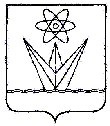 О подготовке и проведении Об утверждении  состава комиссии по отбору  заявоксоциально ориентированных некоммерческих организаций, направленных на развитиедополнительного образования, художественного творчества, деятельности         молодежи в сфере краеведения и экологии           В целях проведение конкурсов на предоставление субсидий социально ориентированным некоммерческим  организациям, направленных на развитие дополнительного образования, художественного творчества, деятельности   молодежи в сфере краеведения и экологии, в соответствии с постановлением Администрации ЗАТО г. Зеленогорска от 22.07.2014  № 214-п «Об утверждении Положения о порядке предоставления субсидий социально  ориентированным некоммерческим организациям на реализацию социальных проектов», руководствуясь Уставом города, Утвердить состав комиссии по отбору  заявок социально ориентированных некоммерческих организаций, направленных на развитие дополнительного образования, художественного творчества, деятельности молодежи в сфере краеведения и экологии,  согласно приложению к настоящему распоряжению.Признать утратившим силу распоряжение Администрации ЗАТО г. Зеленогорска от 02.10.2013 № 2413-р «Об утверждении состава комиссии по отбору заявок социально ориентированных некоммерческих организаций на реализацию социальных проектов в сфере дополнительного образования, художественного творчества, деятельности молодежи в сфере краеведения и экологии».Настоящее распоряжение  вступает в силу с день подписания и подлежит опубликованию в газете «Панорама».Контроль за выполнением настоящего распоряжения возложить на заместителя главы Администрации ЗАТО г. Зеленогорска  по вопросам социальной сферы.Глава АдминистрацииЗАТО г. Зеленогорска                                                                         В.В. Панков                                                                                                                                            Приложение                                                                                        к распоряжению Администрации                                                                    ЗАТО г. Зеленогорска                                                                                   от  27.08.2014    №   1867-рСОСТАВ КОМИССИИпо отбору  заявок социально ориентированных некоммерческих организаций, направленных на развитие  дополнительного образования, художественного творчества, деятельности молодежи в сфере краеведения и экологии   председатель комиссии          Мардоголямов Виктор Тимофеевич  -  директор Муниципального казенного  учреждения  «Комитет по делам культуры и молодежной политики города Зеленогорска»;          заместитель председателя комиссии          Полякова  Юлия  Владимировна       -   экономист Муниципального казенного   учреждения  «Комитет по делам культуры и молодежной политики города Зеленогорска»;          секретарь комиссии          Лобач  Наталья  Сергеевна                -   ведущий специалист по работе с подведомственными учреждениями Муниципального казенного  учреждения  «Комитет по делам культуры и молодежной политики города Зеленогорска»;          члены комиссии: Рублева Виктория Григорьевна         -  директор Муниципального бюджетного  учреждения «Библиотека им. Маяковского»; Ткачева Татьяна Вадимовна               -  заместитель  директора Муниципального   бюджетного учреждения культуры «Зеленогорский городской дворец культуры»; Шавкун  Александр Николаевич       -  директор Муниципального бюджетного  учреждения «Зеленогорский музейно-выставочный центр»;Волкова  Марина Александровна       -  заместитель директора Муниципального бюджетного образовательного учреждения дополнительного образования детей «Детская художественная школа»;Рыбка  Антон  Геннадьевич                -  директор Муниципального бюджетного учреждения «Молодёжный центр»;Кузнецова Зинаида Никифоровна      -  руководитель  городского литературного объединения  «Родники».